Beijing Information Science & Technology University (BISTU)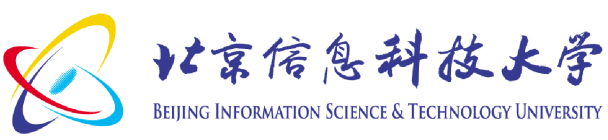 Application Form for International Students北京信息科技大学留学生入学申请表Please scan and email to: 		liqixuan@bistu.edu.cn/396661715@qq.comOr print and mail to: 			College of International Education Beijing Information Science and Technology University	35 North 4th Ring Middle Road					Chaoyang District, Beijing, 100101 CHINA PRCPlease complete the form in English or Chinese. Please write legibly in black or blue ink or use a PC. Please indicate within the boxes provided.Please complete the form in English or Chinese. Please write legibly in black or blue ink or use a PC. Please indicate within the boxes provided.Please complete the form in English or Chinese. Please write legibly in black or blue ink or use a PC. Please indicate within the boxes provided.Please complete the form in English or Chinese. Please write legibly in black or blue ink or use a PC. Please indicate within the boxes provided.Please complete the form in English or Chinese. Please write legibly in black or blue ink or use a PC. Please indicate within the boxes provided.Please complete the form in English or Chinese. Please write legibly in black or blue ink or use a PC. Please indicate within the boxes provided.Please complete the form in English or Chinese. Please write legibly in black or blue ink or use a PC. Please indicate within the boxes provided.Please complete the form in English or Chinese. Please write legibly in black or blue ink or use a PC. Please indicate within the boxes provided.Please complete the form in English or Chinese. Please write legibly in black or blue ink or use a PC. Please indicate within the boxes provided.Please complete the form in English or Chinese. Please write legibly in black or blue ink or use a PC. Please indicate within the boxes provided.Please complete the form in English or Chinese. Please write legibly in black or blue ink or use a PC. Please indicate within the boxes provided.请申请人使用中文或英文填写表格。请使用蓝色或黑色签字或电脑填写。请在所选框内划表示。请申请人使用中文或英文填写表格。请使用蓝色或黑色签字或电脑填写。请在所选框内划表示。请申请人使用中文或英文填写表格。请使用蓝色或黑色签字或电脑填写。请在所选框内划表示。请申请人使用中文或英文填写表格。请使用蓝色或黑色签字或电脑填写。请在所选框内划表示。请申请人使用中文或英文填写表格。请使用蓝色或黑色签字或电脑填写。请在所选框内划表示。请申请人使用中文或英文填写表格。请使用蓝色或黑色签字或电脑填写。请在所选框内划表示。请申请人使用中文或英文填写表格。请使用蓝色或黑色签字或电脑填写。请在所选框内划表示。请申请人使用中文或英文填写表格。请使用蓝色或黑色签字或电脑填写。请在所选框内划表示。请申请人使用中文或英文填写表格。请使用蓝色或黑色签字或电脑填写。请在所选框内划表示。请申请人使用中文或英文填写表格。请使用蓝色或黑色签字或电脑填写。请在所选框内划表示。请申请人使用中文或英文填写表格。请使用蓝色或黑色签字或电脑填写。请在所选框内划表示。I. Personal Information个人信息I. Personal Information个人信息I. Personal Information个人信息I. Personal Information个人信息I. Personal Information个人信息I. Personal Information个人信息I. Personal Information个人信息I. Personal Information个人信息I. Personal Information个人信息I. Personal Information个人信息I. Personal Information个人信息Name (as on passport)姓名Name (as on passport)姓名Passport Number护照号Passport Number护照号Passport Valid Until护照有效期Passport Valid Until护照有效期MM     DD     YYYY //MM     DD     YYYY //MM     DD     YYYY //MM     DD     YYYY //MM     DD     YYYY //MM     DD     YYYY //4. Date of Birth出生日期4. Date of Birth出生日期MM     DD     YYYY / /MM     DD     YYYY / /5.  Male Female	5.  Male Female	5.  Male Female	5.  Male Female	4. Date of Birth出生日期4. Date of Birth出生日期MM     DD     YYYY / /MM     DD     YYYY / /6.  Single     Married	6.  Single     Married	6.  Single     Married	6.  Single     Married	7. Place of Birth (City, Country)出生地7. Place of Birth (City, Country)出生地8. Nationality 国籍8. Nationality 国籍7. Place of Birth (City, Country)出生地7. Place of Birth (City, Country)出生地9. Religion宗教信仰9. Religion宗教信仰10. Permanent or Home Address当前或家庭住址10. Permanent or Home Address当前或家庭住址11. Telephone No.电话11. Telephone No.电话12. Email Address电子邮箱12. Email Address电子邮箱12. Email Address电子邮箱13. Chinese Language Proficiency汉语能力13. Chinese Language Proficiency汉语能力13. Chinese Language Proficiency汉语能力 Excellent很好 Good好	 Fair一般	 Poor差 None不会HSK score (if applicable): Excellent很好 Good好	 Fair一般	 Poor差 None不会HSK score (if applicable): Excellent很好 Good好	 Fair一般	 Poor差 None不会HSK score (if applicable): Excellent很好 Good好	 Fair一般	 Poor差 None不会HSK score (if applicable): Excellent很好 Good好	 Fair一般	 Poor差 None不会HSK score (if applicable): Excellent很好 Good好	 Fair一般	 Poor差 None不会HSK score (if applicable): Excellent很好 Good好	 Fair一般	 Poor差 None不会HSK score (if applicable): Excellent很好 Good好	 Fair一般	 Poor差 None不会HSK score (if applicable):14. English Language Proficiency英语能力14. English Language Proficiency英语能力14. English Language Proficiency英语能力 Excellent很好 Good好	 Fair一般	 Poor差 None不会TOEFL, TOEIC or IELTS score (if applicable): Excellent很好 Good好	 Fair一般	 Poor差 None不会TOEFL, TOEIC or IELTS score (if applicable): Excellent很好 Good好	 Fair一般	 Poor差 None不会TOEFL, TOEIC or IELTS score (if applicable): Excellent很好 Good好	 Fair一般	 Poor差 None不会TOEFL, TOEIC or IELTS score (if applicable): Excellent很好 Good好	 Fair一般	 Poor差 None不会TOEFL, TOEIC or IELTS score (if applicable): Excellent很好 Good好	 Fair一般	 Poor差 None不会TOEFL, TOEIC or IELTS score (if applicable): Excellent很好 Good好	 Fair一般	 Poor差 None不会TOEFL, TOEIC or IELTS score (if applicable): Excellent很好 Good好	 Fair一般	 Poor差 None不会TOEFL, TOEIC or IELTS score (if applicable):15. Other Languages其他语言15. Other Languages其他语言15. Other Languages其他语言Please list any other languages you know, including your primary language, and your proficiency.Please list any other languages you know, including your primary language, and your proficiency.Please list any other languages you know, including your primary language, and your proficiency.Please list any other languages you know, including your primary language, and your proficiency.Please list any other languages you know, including your primary language, and your proficiency.Please list any other languages you know, including your primary language, and your proficiency.Please list any other languages you know, including your primary language, and your proficiency.Please list any other languages you know, including your primary language, and your proficiency.II. Educational Background教育背景II. Educational Background教育背景II. Educational Background教育背景II. Educational Background教育背景II. Educational Background教育背景II. Educational Background教育背景II. Educational Background教育背景II. Educational Background教育背景II. Educational Background教育背景II. Educational Background教育背景II. Educational Background教育背景Name and Address of SchoolName and Address of SchoolName and Address of SchoolName and Address of SchoolName and Address of SchoolName and Address of SchoolDates Attended(From - To)Dates Attended(From - To)Diploma,Degree, orCertificateGPASenior High School高中College, University, Other大学或其他III. Desired Program预期项目III. Desired Program预期项目16. Level Sought水平寻求 1 Term Language Study	 4-Year Bachelor Degree 1 Year Language Study	2.5-Year Master’s Degree 2 Year Language Study Other (Please specify) __________17. Desired Major (BA/MA students only)预期专业International Trade18. Start Date开始日期 Autumn Term (September) Spring Term (March)  Year: 2016IV. References推荐信IV. References推荐信School or Agency who referred you to BISTU (if any)推荐院校或机构Name:OULUAddress: Beijing, Chaoyang District Guangshunbeidajie 122, Bo Tai GuoJi A - 505Email address and phone number:chinabtour4@yandex.ruPlease provide the contact information for two references as listed below.  One must be a teacher or school administrator who knows you well and is familiar with your academic performance.  The other should be a teacher or other adult who knows you well.  They must not be family members.请提供获取两封推荐信的联系方式。其中一个必须是老师或着对你的学业情况很了解的管理人员，另一个要是老师或是以为很了解你的成年人，但他们绝对不能是你的家庭成员。Please provide the contact information for two references as listed below.  One must be a teacher or school administrator who knows you well and is familiar with your academic performance.  The other should be a teacher or other adult who knows you well.  They must not be family members.请提供获取两封推荐信的联系方式。其中一个必须是老师或着对你的学业情况很了解的管理人员，另一个要是老师或是以为很了解你的成年人，但他们绝对不能是你的家庭成员。Reference 1推荐信1Name:Reference 2推荐信2Name:V. Personal Statement个人声明V. Personal Statement个人声明V. Personal Statement个人声明V. Personal Statement个人声明V. Personal Statement个人声明Please provide a brief personal statement.  Tell us about yourself, why you want to attend BISTU, and what you hope to gain from the experience. Please write in Chinese or English.  You may use the space below and/or attach a separate sheet of paper.请提供一个简单的个人声明。谈论一下你自己，为什么你想来北京信息科技大学和你想在这获得怎样的收获。请用中文或英文书写。你可以把内容卸载下面的空白空间或着用一张分开的单页。Please provide a brief personal statement.  Tell us about yourself, why you want to attend BISTU, and what you hope to gain from the experience. Please write in Chinese or English.  You may use the space below and/or attach a separate sheet of paper.请提供一个简单的个人声明。谈论一下你自己，为什么你想来北京信息科技大学和你想在这获得怎样的收获。请用中文或英文书写。你可以把内容卸载下面的空白空间或着用一张分开的单页。Please provide a brief personal statement.  Tell us about yourself, why you want to attend BISTU, and what you hope to gain from the experience. Please write in Chinese or English.  You may use the space below and/or attach a separate sheet of paper.请提供一个简单的个人声明。谈论一下你自己，为什么你想来北京信息科技大学和你想在这获得怎样的收获。请用中文或英文书写。你可以把内容卸载下面的空白空间或着用一张分开的单页。Please provide a brief personal statement.  Tell us about yourself, why you want to attend BISTU, and what you hope to gain from the experience. Please write in Chinese or English.  You may use the space below and/or attach a separate sheet of paper.请提供一个简单的个人声明。谈论一下你自己，为什么你想来北京信息科技大学和你想在这获得怎样的收获。请用中文或英文书写。你可以把内容卸载下面的空白空间或着用一张分开的单页。Please provide a brief personal statement.  Tell us about yourself, why you want to attend BISTU, and what you hope to gain from the experience. Please write in Chinese or English.  You may use the space below and/or attach a separate sheet of paper.请提供一个简单的个人声明。谈论一下你自己，为什么你想来北京信息科技大学和你想在这获得怎样的收获。请用中文或英文书写。你可以把内容卸载下面的空白空间或着用一张分开的单页。VI. Affirmations and Signature确认并签名VI. Affirmations and Signature确认并签名VI. Affirmations and Signature确认并签名VI. Affirmations and Signature确认并签名VI. Affirmations and Signature确认并签名19. Have you ever been convicted of a crime?你曾因犯罪而被判刑吗？19. Have you ever been convicted of a crime?你曾因犯罪而被判刑吗？ No	 Yes (Provide details. Use another sheet of paper if 		necessary.) No	 Yes (Provide details. Use another sheet of paper if 		necessary.) No	 Yes (Provide details. Use another sheet of paper if 		necessary.)20. Do you now or have you ever illegally used drugs, narcotics, or controlled substances of any kind?你曾吸食过毒品，麻醉剂或一些其他违禁药品吗？20. Do you now or have you ever illegally used drugs, narcotics, or controlled substances of any kind?你曾吸食过毒品，麻醉剂或一些其他违禁药品吗？ No	 Yes (Provide details. Use another sheet of paper if 		necessary.) No	 Yes (Provide details. Use another sheet of paper if 		necessary.) No	 Yes (Provide details. Use another sheet of paper if 		necessary.)21. I hereby affirm that:我确认21. I hereby affirm that:我确认a. All information and materials given on this form, including any attachments, is true and correct.b. During my stay in China, I shall abide by all the laws and decrees of the Chinese government, and BISTU’s rules and regulations and will not participate in any activities in China which are deemed to be adverse to the social order of China or are inappropriate in the role of a student.a. All information and materials given on this form, including any attachments, is true and correct.b. During my stay in China, I shall abide by all the laws and decrees of the Chinese government, and BISTU’s rules and regulations and will not participate in any activities in China which are deemed to be adverse to the social order of China or are inappropriate in the role of a student.a. All information and materials given on this form, including any attachments, is true and correct.b. During my stay in China, I shall abide by all the laws and decrees of the Chinese government, and BISTU’s rules and regulations and will not participate in any activities in China which are deemed to be adverse to the social order of China or are inappropriate in the role of a student.Applicant Signature申请人签名X._____________________________X._____________________________Date日期MM     DD     YYYY      / / VII. Application Documents申请文件In addition to this form, please include the following documents in your application package.请把以下这些文件附加在你的申请包里面。For ALL students (bachelor degree, master’s degree, and language study):对所有申请人Most recent diploma, graduation certificate, or proof of current student status最高学历证书，毕业证或在读证明High school or college transcripts高中或大学成绩单Reference forms推荐表格Photocopy of passport护照复印件For bachelor and master’s degree students:本科生和研究生：All of the above, PLUS:以上所有Photocopy of HSK certificate (if applicable)汉语水平考试证书For minors (under 18 years of age): All of the above, PLUS:以上所有Legal documents of applicant’s legal guardians in China在华监护人公证书Please note that application documents will not be returned.请标注申请文件不予退还